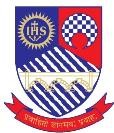 St. Xavier’s College (Autonomous), Ahmedabad-380009(Affiliated to Gujarat University) Instructions for Parent’s Consent form for SEMESTER III (UG) studentsAs mandated by the Government of Gujarat, Parent’s Consent form is mandatory for the students of SEMESTER III (UG) to attend offline [ physical (on campus)] classes and Practicals.The forms are attached in English and in Gujarati. Duly filled in form along with signature of the parent and student needs to be scanned and sent to respective departmental email id as given below. While sending an email please mention your roll number in the subject line. The signed form needs to be sent to us latest by 20-08-2021. It is mandatory to attach your Vaccination certificate for COVID-19. These requirements are in line with Government notification dated 09/07/21:  PRH/2018/61/KH-1.Based on the data collected from the consent forms received, academic programmes (subject & batch wise) will be scheduled and announced by your respective HODs.Please note that online classes will be continued as usual.Department Email ids:chemistry@sxca.edu.in, physics-electronics@sxca.edu.in, mathematics@sxca.edu.in, biochemistry@sxca.edu.in, statistics@sxca.edu.in, botany@sxca.edu.in, zoology@sxca.edu.in,  english@sxca.edu.in, economics@sxca.edu.in, gujarati@sxca.edu.in, sanskrit@sxca.edu.in, psychology@sxca.edu.in, bca@sxca.edu.in, bcom@sxca.edu.in